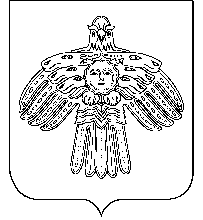        АДМИНИСТРАЦИЯ                                                           «НИЖНИЙ ОДЕС»  КАР  ОВМÖДЧÖМИНСА      ГОРОДСКОГО  ПОСЕЛЕНИЯ  «НИЖНИЙ ОДЕС»                                                     АДМИНИСТРАЦИЯПОСТАНОВЛЕНИЕШУÖМот «29» апреля 2016                                                                               № 108Об утверждении проекта планировки и проекта межевания территории по объекту: «Реконструкция ВЛ-6кВ Ф-10 ПС 35/6 кВ № 504 Западно-Тэбукского нефтяного месторождения»В соответствии со статьями 45, 46 Градостроительного кодекса Российской Федерации, на основании заявления Общества с ограниченной ответственностью «ЛУКОЙЛ-Коми», Администрация городского поселения «Нижний Одес»                                                ПОСТАНОВЛЯЕТ:1.  Утвердить проект планировки и проект межевания территории по объекту: «Реконструкция ВЛ-6кВ Ф-10 ПС 35/6 кВ № 504 Западно-Тэбукского нефтяного месторождения», расположенного на территории МР «Сосногорск» Республики Коми.2. Утвержденная   документация   по   проекту    планировки   и  межевания территории подлежит официальному опубликованию и в течение семи дней со дня утверждения размещается на официальном сайте МО ГП «Нижний Одес».3.   Настоящее постановление вступает в силу со дня его принятия.4. Контроль настоящего постановления оставляю за собой.Исполняющий обязанностируководителя  администрациигородского поселения «Нижний Одес»                                     Ф.Н. Лаврентьев